DIMECRES 9DIJOUS 10DIVENDRES 1110-12:30hXerrada (Bausch & Lomb)i taller d’orientació professional(General Óptica)12-13hOlimpíada d’ulls teòrics13-13:30hEntrega premis (Olimpíada + Fotografia)13:30-14:30hCorre birres o sangria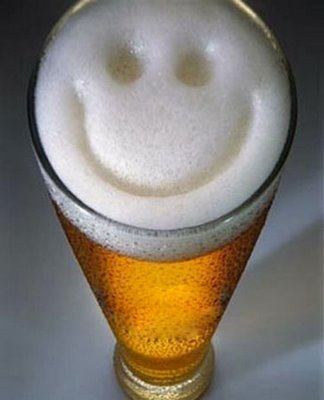 14:30-15:30hKaraoke12-13hPoker13-13:30hPica pica13:30-15hPoker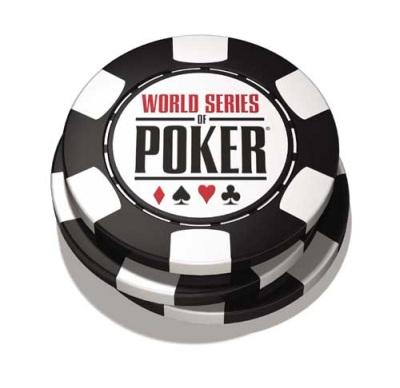 12-14hGimcana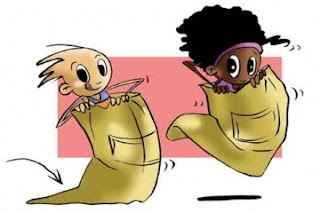 